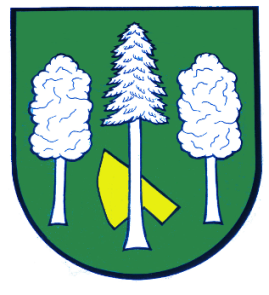 Hlášení ze dne 19. 02. 20241) Pojízdná prodejna ROSNIČKA oznamuje občanům, že do naší obce se svojí prodejnou přijede v úterý 20. 02. 2024 v 10:45 hodin na místo Daskabát "u bývalých potravin" a v 11:15 hodin na místo Daskabát "horní zastávka". Bude prodávat obvyklý sortiment krmiv pro domácí a hospodářská zvířata, drogistické potřeby a základní potraviny. 2) Ve středu 21. 02. 2024 nebude z důvodu dovolené přítomna úřednice na obecním úřadě.3) Stavební úřad ve Velkém Újezdě bude ve středu 21. 02. 2024 z důvodu účasti na semináři k novému stavebnímu zákonu uzavřen. 4) Firma DHL v Mariánském Údolí nabízí volní pracovní místa na pozici skladník/skladnice. Náplní je práce s vysokozdvižným vozíkem a vyskladňování a naskladňování zboží. Získejte férovou mzdu, plně hrazené stravenky zaměstnavatelem v hodnotě 90 Kč, 25 dní dovolené, příspěvek na penzijní připojištění a spoustu dalších benefitů. V případě zájmu využijte email petra.samkova@dhl.com nebo telefonní číslo 722 947 440.